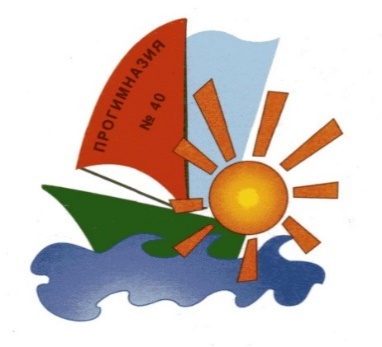 Муниципальное бюджетное образовательное учреждениегорода Мурманска «Прогимназия № 40»«Полярный – город воинской славы»Мурманск 2020Пояснительная запискаБолее семидесяти пяти лет прошло со дня Победы над фашистской Германией. Во всех городах, посёлках и самых маленьких селениях помнят о той войне. Каждая вторая семья проводила на фронт кого-то: отца семейства, любимого сына, брата, а иногда и мать, сестру, дочь. Многие из них не вернулись. Нельзя забывать о подвигах тех солдат, что своей жизнью приблизили великую победу и дали возможность жить всем нам.Важное место в патриотическом воспитании подрастающего поколения имеют знания о войне. В доступной форме следует рассказывать школьникам о значимых датах, о совершённых подвигах, знакомить с именами героев, о городах-героях и городах воинской славы. Рассказы о тех годах должны быть представлены  с иллюстративным сопровождением. Работа должна проводиться регулярно и демонстрироваться наглядно на стендах и в классных уголках. Завершением такой работы может служить традиционный выход к памятникам солдатам с возложением цветов, оформление выставок.Форма проведения: классный часВозраст: учащиеся 3-4 классовЦель:познакомить учащихся со страницами истории нашей Родины, с историческими фактами времён Великой Отечественной войны;развивать чувство сопричастности к историческим событиям через историю своего края;воспитывать чувство гордости за свою Родину за свой народ, за своих близких;воспитывать уважение к ветеранам Великой Отечественной войны.Задачи:формировать у учащихся знание основных событий в истории Великой Отечественной войны на Кольском полуострове; воспитывать чувства патриотизма, чувства уважения к прошлому своей страны.Формируемые УУД:Личностные:   формировать  мотивацию к целенаправленной познавательной деятельности.Познавательные: уметь извлекать информацию из дополнительных источников, на основе анализа делать выводы.Регулятивные:определять и составлять последовательность своих действий; корректировать свои действия.Коммуникативные: развивать  навык общения, сотрудничество и взаимодействие, развивать умение участвовать в коллективном обсуждении, учиться формулировать собственное мнение.Ход мероприятияИстория России знала немало войн. Самая страшная, кровопролитная – война 1941-1945 годов. 9 мая 2020 года наша страна отметила 75 – летие со дня окончания Великой Отечественной войны.  Но мы помним о ней. Сколько бы лет ни исполнилось Великой Победе  - десять, двадцать, шестьдесят, сто, - каждый раз мы будем заново осмысливать события героического прошлого, снова будем переживать огромный душевный подъем, вызванный бессмертным подвигом наших солдат, партизан, тружеников тыла, одержавших историческую победу в жестокой битве с фашизмом.- Ребята, мы сегодня отправляемся в путь по местам боевой славы. Сегодняшняя наша остановка это город воинской славы – город ПолярныйСлайд 1Звание «Город воинской славы» присваивается городам Российской Федерации, на территории которых или  по близости от которых в ходе ожесточенных сражений защитники Отечества проявили мужество, стойкость и героизм.В городе, удостоенном звания «Город воинской славы»:устанавливается стела с изображением герба и текстом указа Президента Российской Федерации о присвоении городу этого звания;проводятся публичные мероприятия и праздничные салюты 23 февраля(День Защитника Отечества), 9 мая (День Победы), а также в День города.Слайд 2Полярный — город в Мурманской области России, расположен на берегу Екатерининской гавани Кольского залива Баренцева моря, в 60 км от Мурманска.В городе расположена военно-морская база Северного флота.  Полярный- «закрытый» город, въезд в него граждан, которые не живут в нем постоянно, допускается только по специальным пропускам.Слайд 3Герб города -  щит французской формы, пересеченный волнообразной серебряной перевязью, скошенной справа. В верхней части на червленом (красном) поле золотой колокол. В нижнем лазоревом (голубом) поле военный фрегат, идущий под Андреевским флагом. Щит увенчан серебряной башенной короной с тремя зубцами. За щитом - два накрест положенных золотых якоря, перевитых Александровской (красной) лентой с надписью внизу золотом «Полярный».Серебряная перевязь cимволизирует Кольский залив, колокол - символ колокола-благовеста церкви Николая Чудотворца, возвестивший своим звоном об основании города в 1899 году.Слайд 4Основанный в 1899 году Александровск, с первых дней являлся и портом для торговых судов, и местом базирования военных кораблей, а храм святого Николая Чудотворца, расположенный на возвышенности, служил и служит ориентиром для моряков. Слайд 5В 1933 году решение о строительстве военно-морской базы в Екатерининской гавани принималось высшим руководством Советского Союза, при этом И.В. Сталин и К.Е. Ворошилов лично побывали на Севере.Памятник И.В. Сталину был установлен в Полярном еще до войны, а демонтирован, как и во всей стране в 1953 году. Слайд 6Во время Великой Отечественной войны город Полярный был главной базой, или, как его еще называли, столицей Северного флота. Всю войну Северный флот проводил операции как подводных, так и надводных сил именно отсюда. Город многократно подвергался бомбежкам во время войны и был почти полностью разрушен. В годы войны Полярный стал единственным из главных военно-морских баз, который фашистам не удалось захватить. По улицам города Полярного прошли ноги только плененных оккупантов.Слайд 7Памятник подводникам-североморцам был торжественно открыт 22 июня 1944 года, в 3-ю годовщину начала войны. Это один из немногочисленных памятников, сооруженных в честь героев Великой Отечественной войны еще до ее окончания. Слайд 8Подводники-североморцы, действуя в сложных условиях Заполярья, проявляли самоотверженность, решительность, отвагу и внесли огромный вклад в развитие военно-морского искусства, первыми применив многие тактические приемы использования подводных лодок.Катера дивизиона «морских охотников» не только вели постоянный  поиск вражеских подводных лодок, конвоировали суда, осуществляли противовоздушное прикрытие, но и выполняли разнообразные задачи в тылу противника, ставили минные заграждения, высаживали десанты.Слайд 9 Огромную работу по поддержанию сил флота в боевой готовности проделали полярнинские судоремонтники. С началом войны плавучую мастерскую «Красный Горн», в которой ремонтировали в основном подводные лодки, установили в Пала-губе и замаскировали под окружающую местность. За годы войны на судоремонтных плавучих мастерских «Красный Горн» было отремонтировано 248 подводных лодок и 134 надводных корабля.Слайд 10С объявлением мобилизации в первые дни Великой Отечественной войны на штат военного времени был переведен и Главный Военно-Морской госпиталь Северного флота. В это время в состав медицинской службы флота входило 3 военно-морских госпиталя и 4 базовых лазарета, всего на 470 коек. Слайд 11За годы войны, несмотря на бесконечные налеты вражеской авиации и бомбежки, госпиталь принял более 18000 раненых и больных, из них более 4000 – моряков-североморцев.Слайд 12В разное время с Полярным связали свою жизнь многие известные люди, чьи дела составили славу и гордость Отечества.Сцена полярнинского Дома Красной Армии и Флота служила трамплином не только для флотских талантов. За роялем дома культуры создавали свои песни композиторы Е. Жарковский и Б. Терентьев. Песня «Прощайте, скалистые горы...», написанная Е. Жарковским на стихи Н. Букина, на долгие годы стала гимном североморцев.Здесь служил талантливый поэт Ярослав Родионов. В Полярном работали поэты и писатели Ю. Герман, Н. Панов, К. Симонов, С. Алымов, Б. Лавренев, В. Лебедев-Кумач, А. Ойслендер, А. Жаров. Именно здесь писал вторую часть своего знаменитого романа «Два капитана» Вениамин Каверин. Слайд 13Скульптор Лев Ефимович Кербель начал и закончил свою большую творческую биографию в городе Полярном. Первой стала серия скульптурных портретов героев-североморцев и стела в память о погибших моряках-подводниках, воздвигнутая в 1944 году у дома подводников.Последней работой известного скульптора стал мемориальный комплекс «Морская душа» — дань любви и признательности скульптора Военно-морскому флоту России. Слайд 14Улицы и набережные города носят имена, навечно вписанные в историю отечественного флота: командующего Северным флотом К.И.Душенова, легендарного морского пехотинца И.М.Сивко, героев-подводников М.И.Гаджиева, И.Е.Гандюхина, Н.А.Лунина, Ф.Ф.Видяева, В.Н.Котельникова, А.Е.Моисеева, В.Г.Старикова, И.И.Фисановича.Никола́й Алекса́ндрович Лу́нин Командир подводной лодки Щ-421, позднее — К-21, контр-адмирал, в годы войны носил звание капитан 3-го ранга, Герой Советского Союза. Под командованием капитана Лунина Щ-421 потопила семь кораблей и транспортов противника. В начале апреля 1942 года лодка была награждена орденом Красного Знамени. Тогда же Лунину было присвоено звание Героя Советского Союза.К-21 под командованием Н.А. Лунина совершила легендарную атаку немецкого линкора «Тирпиц», после которой флагман немецкого флота был выведен из активных боевых действий до конца войны.Слайд 15Виктор Николаевич Котельников служил штурманом на подводных лодках «Д-2» и «Д-1». В январе 1940 года Котельников назначен командиром новейшей «К-22».	Под командованием Котельникова «К-22» совершила 7 боевых походов,  добилась звания Гвардейской, сам же командир в 1942 году был удостоен ордена Ленина и ордена Красного Знамени, а правительство Великобритании наградило его орденом «За боевые заслуги». 20 декабря 1942 года командиру 1 дивизиона подводных лодок В.Н. Котельникову присвоено звание капитан 1 ранга. 3 февраля 1943 года «К-22» вышла в восьмой боевой поход.  В базу «К-22» не вернулась. Обстоятельства гибели лодки и 77 человек ее экипажа до сих пор до конца не выяснены. Слайд 16Стариков Валентин Георгиевич C 31 октября 1939 года - командир малой подводной лодки М-171. Всего в должности командира  выполнил 23 боевых похода, дважды прорывался на подводной лодке во вражеские базы, доложил о потоплении 13 кораблей противника: 7 транспортов, 1 танкера, 2 подводных лодок, 2 тральщиков и 1 катера-тральщика. Подводная лодка «М-171» 3 апреля 1942 года была удостоена гвардейского звания, а командиру лодки присвоено звание Герой Советского Союза. Слайд 17Аркадий Ефимович Моисеев Прибыл на Северный флот в 1937 году с Балтики. Командир подводной лодки «Щ-401», которая вышла в море в первый же день Великой Отечественной войны, при этом обеспечивающим действия молодого командира А. Е. Моисеева был командир дивизиона И.А. Колышкин.	Всего за годы войны Щ-401 совершила 8 боевых походов. 23 апреля 1942 года трёхторпедным залпом потоплен транспорт «Stensaas», перевозивший в Киркенес снаряжение для горнострелкового корпуса. В этом же боевом походе на радиовызов с берега 26 апреля Щ-401 не ответила, точная причина её гибели остаётся не известной, место гибели также не найдено.Слайд 18Изра́иль Ильич Фисано́вич Командир гвардейской Краснознаменной подводной лодки М-172. Под его командованием 21 августа 1941 года М-172 первой проникла во вражескую гавань Лиинахамари и торпедировала транспорт, стоявший у пирса. Первым среди командиров бригады подводных лодок Северного флота потопил за один поход два транспорта врага. За 2 года под командованием Израиля Фисановича М-172 совершила 17 боевых походов, потопила 13 вражеских кораблей и судов. Были выполнены задания по десантированию разведгрупп в тыл фашистов. 3 апреля 1942 года И.И. Фисановичу присвоено звание Герой Советского Союза. 	Герой Советского Союза Израиль Фисанович навечно зачислен в списки бригады подводных лодок.Слайд 19Магомет Имадутди́нович Гаджи́ев	Великую Отечественную войну Магомед Гаджиев встретил на Северном флоте в должности командира дивизиона крейсерских подводных лодок. С начала войны Гаджиев участвовал в 12 боевых походах. На личном боевом счету Гаджиева к лету 1942 года числилось 10 потопленных транспортов противника. Он ввёл в практику тактический прием всплытия ПЛ в надводное положение и потопление транспортов противника из артиллерийских орудий, которыми были оснащены лодки типа К. Кроме того, Гаджиев ввёл в традицию подводников салют из орудия в знак того, что экипаж одержал очередную победу в море. 	Магомеду Гаджиеву принадлежит знаменитая фраза «Нигде нет такого равенства перед смертью, как на подводной лодке, где либо побеждают, либо погибают».	12 мая 1942 года подводная лодка «К-23», на которой находился Магомед Гаджиев, была атакована вражеским самолётом и потоплена. 23 октября 1942 года Магомеду Гаджиеву посмертно присвоено звание Герой Советского Союза. 	Герой Советского Союза Магомед Гаджиев навечно зачислен в списки бригады подводных лодок. Слайд 20Фёдор Алексеевич Видяев Служил на подводных лодках, а затем помощником командира на Щ-421 под командованием Н.А. Лунина. С марта 1942 года командир Щ-421.В сентябре 1942 года «Щ-422» вступила в бой с двумя сторожевиками и залпом из-под перископа один из них отправила на дно. Эта атака вошла в историю войны как один из немногих случаев уничтожения подводной лодкой преследовавшего ее противолодочного корабля.В июле 1943 года Федор Видяев ушел в девятнадцатый и свой последний боевой поход…Федор Видяев – кавалер трех орденов Красного Знамени и ордена Британской империи 4-й степени. В его честь назван поселок Видяево в Мурманской области.Слайд 21Иван Михайлович Сивко	Морской пехотинец, краснофлотец, стрелок 2-го добровольческого отряда моряков Северного флота, рядовой.	В бою 2 августа 1941 года в районе реки Большая Западная Лица прикрывал отход подразделения. Вынес в безопасное место раненного командира, а сам в течение 2 часов продолжал вести бой, удерживая позицию. Последней гранатой подорвал себя и окруживших его вражеских солдат. Удостоен звания Герой Советского Союза (посмертно). Слайд 22,23В городе Полярном проходили съёмки нескольких фильмовСлайд 24Высокая оценка Родины заслуг североморцев в достижении побед над врагом на ее северных рубежах − свидетельство того, что Северный флот с честью выполнил поставленные перед ним задачи в период Великой Отечественной войны. Всего за время войны Северный флот обеспечил проводку около 1400 транспортов союзников, а также 1548 конвоев по внутренним коммуникациям. В результате боевых действий сил флота было уничтожено 628 и повреждено 237 боевых кораблей и транспортов противника. За боевые заслуги в годы Великой Отечественной войны 12 боевых кораблей, частей и соединений флота преобразованы в гвардейские, 47 награждены орденами, 14 присвоены почетные наименования. За ратные подвиги 48 тыс. человек награждены орденами и медалями, а 85 из них присвоено звание Героя Советского Союза. Значительная доля боевых заслуг принадлежит Полярному, где размещался штаб флота, базировались основные боевые силы и структуры тылового обеспечения, а сам город являлся частью оборонительной линии на подступах к Мурманскому порту, игравшему важную стратегическую роль в обеспечении союзных перевозок.Слайд 25Таким образом, город Полярный является хранителем историй и традиций  не только Северного флота, но и культурно-исторического достояния Мурманской области. Большинство памятников, установленных в городе связанны с историей Северного флота.	Кроме того, большинство улиц города носят имена защитников Отечества в годы Великой Отечественной войны.	Также Полярный заслуженно считается одним из центров поискового движения на Кольской земле. С 1989 года здесь работает отряд  "Память". За это время выполнена огромная работа по поиску и захоронению останков воинов, погибших во время Великой Отечественной войны.Прощайте, скалистые горы! 
На подвиг Отчизна зовет. 
Мы вышли в открытое море,
В суровый и дальний поход.

А волны и стонут, и плачут, 
И плещут на борт корабля... 
Растаял в далеком тумане Рыбачий -
Родимая наша земля.

Корабль мой упрямо качает
Крутая морская волна,
Поднимет и снова бросает 
В кипящую бездну она.

Обратно вернусь я не скоро, 
Но хватит для битвы огня
Я знаю, друзья, что не жить мне без моря,
Как море мертво без меня.

Нелегкой походкой матросской 
Иду я навстречу врагам,
А после с победой геройской 
К скалистым вернусь берегам. 

Хоть волны и стонут, и плачут,
И плещут на борт корабля,
Но радостно встретит героев Рыбачий - 
Родимая наша земля! 
